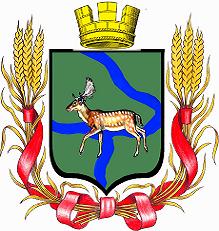 РОССИЙСКАЯ   ФЕДЕРАЦИЯДума  Еланского  городского  поселенияЕланского  муниципального  районаВолгоградской  областиРЕШЕНИЕ  № 41 / 5от  27  февраля  2015  годаО внесении изменений в Решение Думы Еланского городского поселения от 31 марта 2010 года № 56/7 «О Правилах землепользования и застройки Еланского городского поселения Еланского муниципального района  Волгоградской  области»Рассмотрев Ходатайство администрации Еланского городского поселения о внесении изменений в Решение Думы Еланского городского поселения от 31 марта 2010 года № 56/7 «О Правилах землепользования и застройки Еланского городского поселения Еланского муниципального района Волгоградской области», руководствуясь Уставом Еланского городского поселения Еланского муниципального района Волгоградской области,Дума Еланского городского поселенияРешила:1. Внести изменения в Решение Думы Еланского городского поселения Еланского муниципального района Волгоградской области от 31 марта 2010 года № 56/7 «О Правилах землепользования и застройки Еланского городского поселения Еланского муниципального района Волгоградской области».1.1. Статью 23 главы 4 части I Правил, дополнить пунктом 5 следующего содержания:«5. Застройщик либо привлекаемое застройщиком или техническим заказчиком на основании договора физическое или юридическое лицо, осуществляющее строительство, организует и координирует работы по строительству, реконструкции объекта капитального строительства в соответствии с требованиями проектной документации, технических регламентов, техники безопасности в процессе указанных работ и несет ответственность за качество выполненных работ и их соответствие требованиям проектной документации.Отклонение параметров объекта капитального строительства от проектной документации допускается только на основании вновь утвержденной застройщиком или техническим заказчиком проектной документации после внесения в нее соответствующих изменений в порядке, установленном уполномоченным Правительством Российской Федерации федеральным органом исполнительной власти.»;1.2. Статью 36 части II главы 6 Правил, добавить первым абзацем следующего содержания:«В числе общих требований к предельным параметрам разрешенного строительства, реконструкции объектов капитального строительства градостроительными регламентами установлены следующие:1) выступы за переднюю границу земельного участка балконов, эркеров, козырьков, навесов не допускаются более  и ниже 3,0 метров от уровня земли;2) выступы за переднюю границу земельного участка ступеней и приямков допускаются только по согласованию администрации Еланского городского поселения.»;1.3. Пункт 2 пункта Ц-1 стати 36 главы 6 части II Правил, добавить абзацами 2 и 3 следующего содержания:«Минимальный отступ стен зданий основных и условно-разрешенных видов использования от границ сопряженных земельных участков – при условии соблюдения требований технических регламентов и иных требований в соответствии с действующим законодательством, но не менее . Минимальный отступ стен зданий вспомогательных видов использования от границ сопряженных земельных участков - при условии соблюдения требований технических регламентов и иных требований в соответствии с действующим законодательством, но не менее .Суммарная общая площадь территории, занимаемая объектами вспомогательных видов разрешенного использования, расположенных в пределах одного земельного участка, не должна превышать 25% от общей площади территории данного земельного участка.»;1.4. Пункт 1 раздела П-1 статьи 36 части II Правил, после таблицы П-1, дополнить абзацами следующего содержания:«Минимальный отступ стен зданий основных видов использования, не указанных в таблице, и условно-разрешенных видов использования от передней границы земельного участка – 5 метров.Минимальный отступ стен зданий основных и условно-разрешенных видов использования от границ сопряженных земельных участков – при условии соблюдения требований технических регламентов и иных требований в соответствии с действующим законодательством, но не менее . Минимальный отступ стен зданий вспомогательных видов использования от границ сопряженных  земельных участков – при условии соблюдения требований технических регламентов и иных требований в соответствии с действующим законодательством, но не менее .Суммарная общая площадь территории, занимаемая объектами вспомогательных видов разрешенного использования, расположенных в пределах одного земельного участка, не должна превышать 25% от общей площади территории данного земельного участка.»;1.5. Раздел П-2 статьи 36 части II Правил, дополнить пунктом 2 следующего содержания:«2. Предельные параметры разрешенного строительства, реконструкции объектов капитального строительства.Минимальный отступ стен зданий основных и условно-разрешенных видов использования от передней границы земельного участка – .Минимальный отступ стен зданий основных и условно-разрешенных видов использования от границ сопряженных земельных участков – при условии соблюдения требований технических регламентов и иных требований в соответствии с действующим законодательством, но не менее . Минимальный отступ стен зданий вспомогательных видов использования от границ сопряженных земельных участков – при условии соблюдения требований технических регламентов и иных требований в соответствии с действующим законодательством, но не менее .Суммарная общая площадь территории, занимаемая объектами вспомогательных видов разрешенного использования, расположенных в пределах одного земельного участка, не должна превышать 25% от общей площади территории данного земельного участка.»;1.6. Подпункт 1.1. пункта 1 раздела П-3 статьи 36 части II Правил, дополнить абзацем следующего содержания:«- гостиницы.»;1.7. Пункт 1 раздела П-3 статьи 36 части II Правил, дополнить пунктом 2 следующего содержания:«2. Предельные параметры разрешенного строительства, реконструкции объектов капитального строительства.Минимальный отступ стен зданий основных и условно-разрешенных видов использования от передней границы земельного участка – 3 метра.Минимальный отступ стен зданий основных и условно-разрешенных видов использования от границ сопряженных земельных участков – при условии соблюдения требований технических регламентов и иных требований в соответствии с действующим законодательством, но не менее . Минимальный отступ стен зданий вспомогательных видов использования от границ сопряженных земельных участков – при условии соблюдения требований технических регламентов и иных требований в соответствии с действующим законодательством, но не менее .Суммарная общая площадь территории, занимаемая объектами вспомогательных видов разрешенного использования, расположенных в пределах одного земельного участка, не должна превышать 25% от общей площади территории данного земельного участка.»;1.8. Карту градостроительного зонирования р.п.Елань 2-08.- ПЗЗ – 1 статьи 32 части II Правил, изложить в следующей редакции: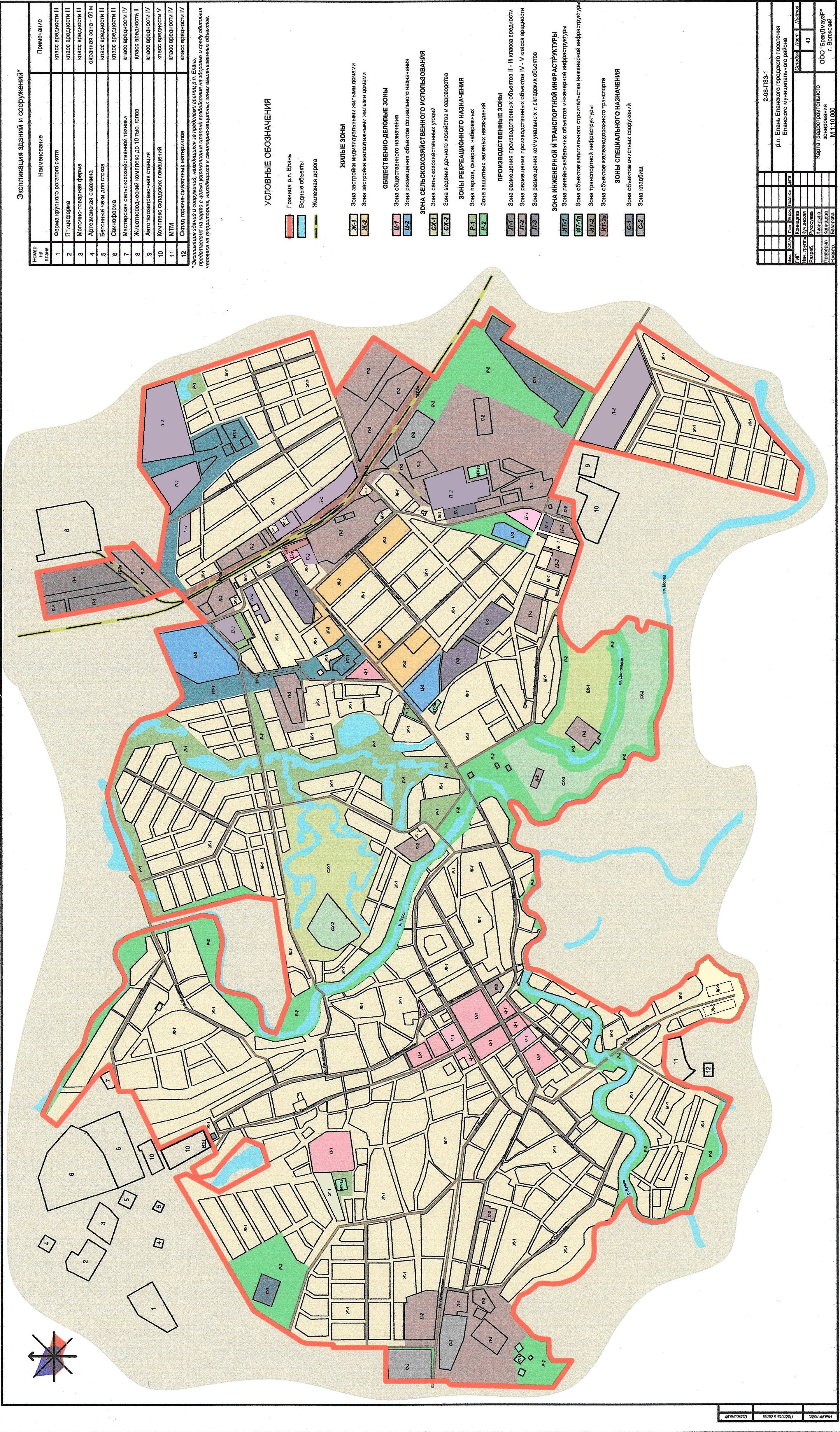 1.9. Карту градостроительных ограничений р.п.Елань 2-08.- ПЗЗ - 4 статьи 33 части II Правил, изложить в следующей редакции: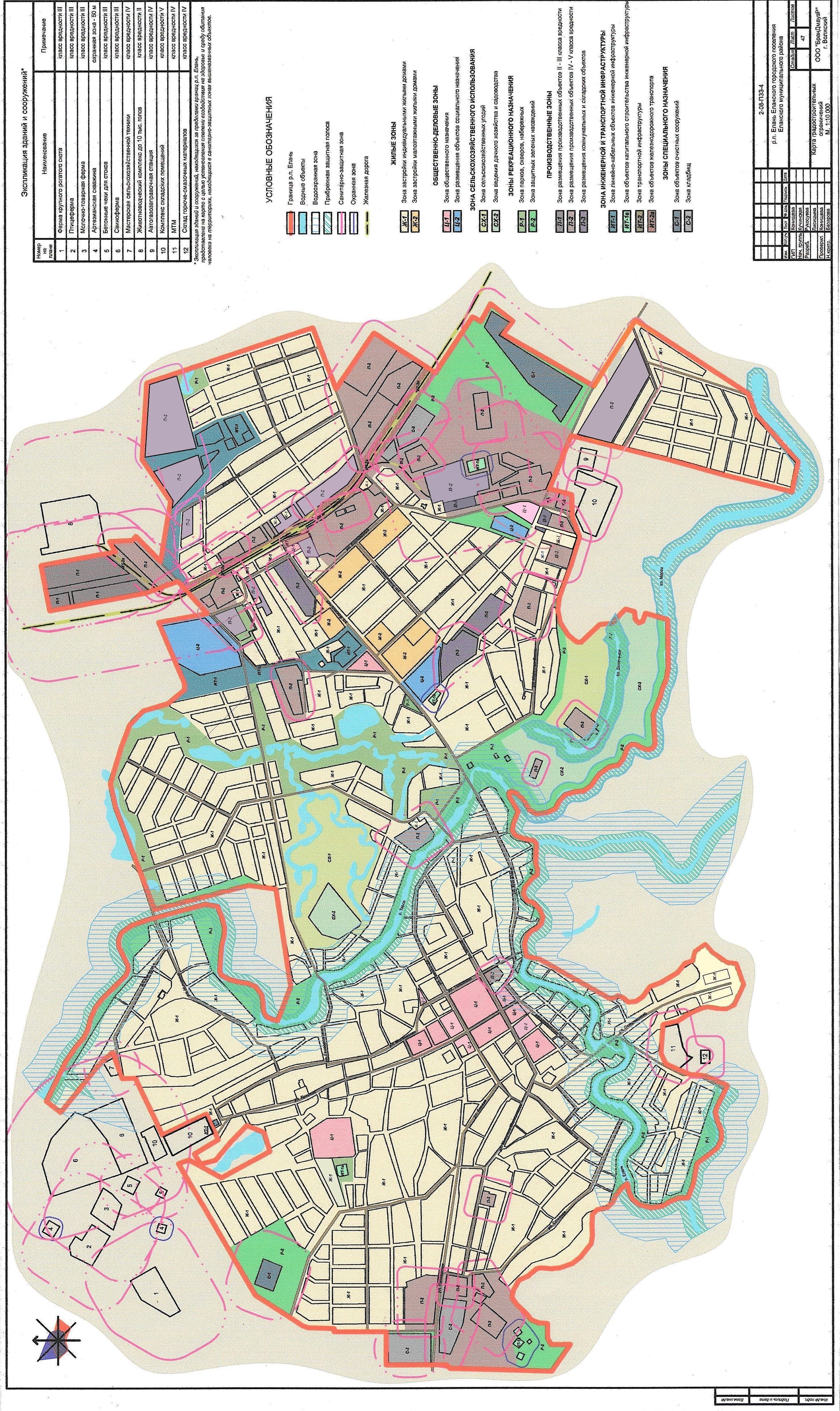 ».Председатель ДумыЕланского городского поселения                                    В.Ф.КорабельниковГлава Еланскогогородского поселения                                                       Н.А.Савин